Об утверждении перечня управляющих организаций для управления многоквартирными домами, расположенными на территории Североуральского городского округа, в отношении  которых собственниками помещений не выбран способ управления 
таким домом или выбранный способ управления не реализован, не определена управляющая организацияВ соответствии с частью 17 статьи 161 Жилищного кодекса Российской Федерации, Федеральным законом от 06 октября 2003 № 131-ФЗ «Об общих принципах организации местного самоуправления в Российской Федерации», Постановлением Правительства Российской Федерации от 21.12.2018 
№ 1616 «Об утверждении Правил определения управляющей организации для управления многоквартирным домом, в отношении которого собственниками помещений в многоквартирном доме не выбран способ управления таким домом или выбранный способ управления не реализован, не определена управляющая организация, и о внесении изменений в некоторые акты Правительства Российской Федерации», руководствуясь Уставом Североуральского городского округа, постановлением Администрации Североуральского городского округа 
от 07.06.2019 № 599 «О реализации постановления Правительства Российской Федерации  от 21.12.2018 № 1616 «Об утверждении правил определения управляющей организации для управления многоквартирным домом, 
в отношении которого собственниками помещений в многоквартирном доме 
не выбран способ управления таким домом или выбранный способ управления 
не реализован, не определена управляющая организация, и о внесении изменений 
в некоторые акты Правительства Российской Федерации», Администрация Североуральского городского округаПОСТАНОВЛЯЕТ:Утвердить перечень управляющих организаций для управления многоквартирными домами, расположенными на территории Североуральского городского округа, в отношении которых собственниками помещений не выбран способ управления таким домом или выбранный способ управления 
не реализован, не определена управляющая организация (прилагается). 2. Отделу по городскому и жилищно-коммунальному хозяйству Администрации Североуральского городского округа Свердловской области разместить перечень управляющих организаций, указанный 
в пункте 1 настоящего постановления, в государственной информационной системе жилищно-коммунального хозяйства, производить его своевременную актуализацию.3. Постановление вступает в силу с момента его подписания. 4. Контроль за выполнением настоящего постановления возложить 
на Заместителя Главы Администрации Североуральского городского округа Свердловской области В.В. Паслера.5. Опубликовать настоящее постановление на официальном сайте Администрации Североуральского городского округа.ГлаваСевероуральского городского округа                                                      В.П. МатюшенкоУТВЕРЖДЕН постановлением Администрации Североуральского городского округа от 13.08.2019  № 824«Об утверждении перечня управляющих организаций для управления многоквартирными домами, расположенными на территории Североуральского городского округа, в отношении которых собственниками помещений не выбран способ управления таким домом или выбранный способ управления не реализован, не определена управляющая организация» Перечень управляющих организаций для управления многоквартирными домами, расположенными на территории Североуральского городского округа, в отношении которых собственниками помещений не выбран способ управления таким домом или выбранный способ управления не реализован, не определена управляющая организация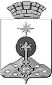 АДМИНИСТРАЦИЯ СЕВЕРОУРАЛЬСКОГО ГОРОДСКОГО ОКРУГА ПОСТАНОВЛЕНИЕАДМИНИСТРАЦИЯ СЕВЕРОУРАЛЬСКОГО ГОРОДСКОГО ОКРУГА ПОСТАНОВЛЕНИЕ13.08.2019                                                                                                         № 824                                                                                                        № 824г. Североуральскг. Североуральск№ п/пНаименование управляющей организации / ОГРНДата включения в переченьПримечание1Муниципальное унитарное предприятие «Комэнергоресурс» / 112661700052008.09.2019Количество МКД в управлении - 104